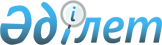 О признании утратившими силу постановлений Кабинета Министров Казахской ССР
от 30 сентября 1991 года N 579 и от 12 ноября 1991 года N 689Постановление Правительства Республики Казахстан от 6 июля 2005 года N 694



      Правительство Республики Казахстан 

ПОСТАНОВЛЯЕТ

:




      1. Признать утратившими силу:




      1) 
 постановление 
 Кабинета Министров Казахской ССР от 30 сентября 1991 года N 579 "Об установлении г. Талгару Алма-Атинской области III группы по оплате труда советских работников";




      2) 
 постановление 
 Кабинета Министров Казахской ССР от 12 ноября 1991 года N 689 "О совершенствовании оплаты труда работников государственной службы занятости".




      2. Настоящее постановление вводится в действие со дня подписания.

      

Премьер-Министр




      Республики Казахстан


					© 2012. РГП на ПХВ «Институт законодательства и правовой информации Республики Казахстан» Министерства юстиции Республики Казахстан
				